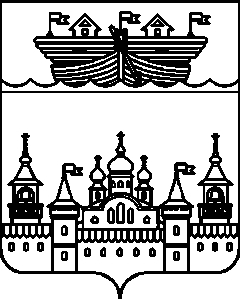 СЕЛЬСКИЙ СОВЕТЕГОРОВСКОГО СЕЛЬСОВЕТАВОСКРЕСЕНСКОГО МУНИЦИПАЛЬНОГО РАЙОНАНИЖЕГОРОДСКОЙ ОБЛАСТИРЕШЕНИЕ 02 июня 2020 года	№  16Об утверждении Положения об организации и проведении общественных обсуждений или публичных слушаний по вопросам градостроительной деятельности на территории Егоровского сельсовета Воскресенского муниципального района Нижегородской областиВ соответствии со статьей 28 Федерального закона от 06.10.2003 № 131-ФЗ «Об общих принципах организации местного самоуправления в Российской Федерации», Уставом Егоровского сельсовета Воскресенского муниципального района Нижегородской области, сельский Совет решил:1.Утвердить Положение об организации и проведении общественных обсуждений или публичных слушаний по вопросам градостроительной деятельности на территории Егоровского сельсовета Воскресенского муниципального района Нижегородской области согласно Приложению.2.Решение сельского Совета Егоровского сельсовета Воскресенского муниципального района Нижегородской области от 19.09.2018 года № 31 «Об утверждении Положения о порядке организации и проведения общественных обсуждений в Егоровском сельсовете Воскресенского муниципального района Нижегородской области» признать утратившим силу.3.Настоящее решение опубликовать в средствах массовой информации (информационно-телекоммуникационной сети Интернет) на официальном сайте администрации Воскресенского муниципального района.4.Контроль за исполнением данного решения оставляю за собой.5.Настоящее решение вступает в силу с момента опубликования.Глава местного самоуправления	В.Б.МироновУТВЕРЖДЕНОрешением сельского СоветаЕгоровского сельсоветаВоскресенского муниципального района Нижегородской областиот 02.06.2020 года № 16ПОЛОЖЕНИЕОБ ОРГАНИЗАЦИИ И ПРОВЕДЕНИИОБЩЕСТВЕННЫХ ОБСУЖДЕНИЙ ИЛИ ПУБЛИЧНЫХ СЛУШАНИЙПО ВОПРОСАМ ГРАДОСТРОИТЕЛЬНОЙ ДЕЯТЕЛЬНОСТИНА ТЕРРИТОРИИ ЕГОРОВСКОГО СЕЛЬСОВЕТА ВОСКРЕСЕНСКОГО МУНИЦИПАЛЬНОГО РАЙОНА НИЖЕГОРОДСКОЙ ОБЛАСТИ (далее – Положение)1. Общие положения1.1.Настоящее Положение разработано в соответствии с Конституцией Российской Федерации, Градостроительным кодексом Российской Федерации, Федеральным законом от 06 октября 2003 года № 131-ФЗ № «Об общих принципах организации местного самоуправления в Российской Федерации», Законом Нижегородской области от 23 декабря 2014 года № 197-З «О перераспределении отдельных полномочий между органами местного самоуправления муниципальных образований Нижегородской области и органами государственной власти Нижегородской области», Уставом  Егоровского сельсовета. 1.2.Настоящее Положение определяет порядок организации и проведения общественных обсуждений или публичных слушаний по проектам документов в сфере градостроительной деятельности на территории Егоровского сельсовета Воскресенского муниципального района Нижегородской области (далее – проекты): 1)проект генерального плана и проекты, предусматривающие внесение изменений в утвержденный генеральный план; 2)проект правил землепользования и застройки и проекты, предусматривающие внесение изменений в утвержденные правила землепользования и застройки; 3)проект планировки территории и проект межевания территории, а также проекты, предусматривающие внесение изменений в утвержденную документацию по планировке территории; 4)проектам решений о предоставлении разрешения на условно разрешенный вид использования земельного участка или объекта капитального строительства; 5)проекты решений о предоставлении разрешения на отклонение от предельных параметров разрешенного строительства, реконструкции объектов капитального строительства. 6)проект правил благоустройства территорий, а также проекты, предусматривающие внесение изменений в утвержденные правила благоустройства территории. 1.3.Общественные обсуждения или публичные слушания по вопросам градостроительной деятельности проводятся с целью соблюдения прав человека на благоприятные условия жизнедеятельности, прав и законных интересов правообладателей земельных участков и объектов капитального строительства.1.4.Под общественными обсуждениями или публичными слушаниями по вопросам градостроительной деятельности в настоящем Положении понимается способ участия жителей Егоровского сельсовета в осуществлении градостроительной деятельности на территории Егоровского сельсовета и выявления мнения иных заинтересованных лиц, права и интересы которых могут затрагиваться при осуществлении градостроительной деятельности на территории Егоровского сельсовета по существу выносимых на общественные обсуждения или публичные слушания вопросов градостроительной деятельности. 1.5.Общественные обсуждения или публичные слушания не проводятся в случаях, установленных Градостроительным кодексом Российской Федерации и другими федеральными законами. 1.6.Организатором общественных обсуждений или публичных слушаний является администрация Егоровского сельсовета. 2. Участники общественных обсуждений или публичных слушаний. 2.1. Участие в общественных обсуждениях или публичных слушаниях является свободным и добровольным. Участники общественных обсуждений или публичных слушаний имеют право участвовать в обсуждении проектов, вынесенных на общественные обсуждения или публичные слушания, выражать свое мнение, вносить свои предложения и замечания. 2.2.Участниками общественных обсуждений или публичных слушаний по проектам генеральных планов, проектам правил землепользования и застройки, проектам планировки территории, проектам межевания территории, проектам, предусматривающим внесение изменений в один из указанных утвержденных документов, являются: - граждане, постоянно проживающие на территории, в отношении которой подготовлены данные проекты; - правообладатели находящихся в границах этой территории земельных участков и (или) расположенных на них объектов капитального строительства; - правообладатели помещений, являющихся частью указанных объектов капитального строительства. 2.3.Участниками общественных обсуждений или публичных слушаний по проектам решений о предоставлении разрешения на условно разрешенный вид использования земельного участка или объекта капитального строительства, проектам решений о предоставлении разрешения на отклонение от предельных параметров разрешенного строительства, реконструкции объектов капитального строительства: являются:-граждане, постоянно проживающие в пределах территориальной зоны, в границах которой расположен земельный участок или объект капитального строительства, в отношении которых подготовлены данные проекты;-правообладатели находящихся в границах этой территориальной зоны земельных участков и (или) расположенных на них объектов капитального строительства; -граждане, постоянно проживающие в границах земельных участков, прилегающих к земельному участку, в отношении которого подготовлены данные проекты; -правообладатели таких земельных участков или расположенных на них объектов капитального строительства; -правообладатели помещений, являющихся частью объекта капитального строительства, в отношении которого подготовлены данные проекты; -правообладатели земельных участков и объектов капитального строительства, подверженных риску негативного воздействия на окружающую среду в результате реализации данных проектов, в случае, предусмотренном частью 3 статьи 39 Градостроительного кодекса Российской Федерации. 2.4.В целях идентификации участники общественных обсуждений или публичных слушаний представляют сведения о себе с приложением документов, их подтверждающих: для физических лиц - фамилию, имя, отчество (при наличии), дату рождения, адрес места жительства (регистрации); для юридических лиц - наименование, основной государственный регистрационный номер, место нахождения и адрес. Физические лица, действующие от имени юридического лица, также представляют документ, подтверждающий полномочия действовать от имени юридического лица. Не требуется представление, указанных в ч. 12 ст. 5.1 Градостроительного кодекса Российской Федерации, документов, подтверждающих сведения об участниках общественных обсуждений (фамилию, имя, отчество (при наличии), дату рождения, адрес места жительства (регистрации) - для физических лиц; наименование, основной государственный регистрационный номер, место нахождения и адрес - для юридических лиц), если данными лицами вносятся предложения и замечания, касающиеся проекта, подлежащего рассмотрению на общественных обсуждениях, посредством официального сайта или информационных систем (при условии, что эти сведения содержатся на официальном сайте или в информационных системах). При этом для подтверждения сведений, указанных в ч. 12 ст. 5.1 Градостроительного кодекса Российской Федерации, используется единая система идентификации и аутентификации. 2.5.При обращении посредством подсистемы государственной информационной системы обеспечения градостроительной деятельности Нижегородской области, обеспечивающей проведение общественных обсуждений с использованием информационно-телекоммуникационной сети Интернет (далее- ГИСОГД НО) участники общественных обсуждений проходят идентификацию посредством единой системы идентификации и аутентификации.2.6.Участники общественных обсуждений или публичных слушаний, являющиеся правообладателями соответствующих земельных участков и (или) расположенных на них объектов капитального строительства и (или) помещений, являющихся частью указанных объектов капитального строительства, также представляют сведения соответственно о таких земельных участках, объектах капитального строительства, помещениях, являющихся частью указанных объектов капитального строительства, из Единого государственного реестра недвижимости и иные документы, устанавливающие или удостоверяющие их права на такие земельные участки, объекты капитального строительства, помещения, являющиеся частью указанных объектов капитального строительства. 2.7.Участниками общественных обсуждений или публичных слушаний считаются лица, указанные в пунктах 2.2, 2.3, прошедшие идентификацию в соответствии с п.2.4 настоящего Положения. 2.8.Обработка персональных данных участников общественных обсуждений или публичных слушаний осуществляется с учетом требований, установленных Федеральным законом от 27 июля 2006 года № 152-ФЗ "О персональных данных".3. Срок проведения общественных обсуждений или публичных слушаний Срок проведения общественных обсуждений или публичных слушаний: а)по проекту генерального плана и проектам, предусматривающим внесение изменений в генеральный план, с момента оповещения жителей муниципального образования об их проведении до дня опубликования заключения о результатах общественных обсуждений или публичных слушаний не может быть менее одного месяца и более трех месяцев; б)по проектам правил землепользования и застройки, или проектам о внесении изменений в правила землепользования и застройки - не менее одного и не более трех месяцев со дня опубликования такого проекта. В случае подготовки изменений в правила землепользования и застройки в части внесения изменений в градостроительный регламент, установленный для конкретной территориальной зоны, общественные обсуждения или публичные слушания по внесению изменений в правила землепользования и застройки проводятся в границах территориальной зоны, для которой установлен такой градостроительный регламент. В этих случаях срок проведения общественных обсуждений или публичных слушаний не может быть более чем один месяц;г)по проектам планировки территории, проектам межевания территории и проектам, предусматривающим внесение изменений в них, со дня оповещения жителей муниципального образования об их проведении до дня опубликования заключения о результатах общественных обсуждений или публичных слушаний не может быть менее одного месяца и более трех месяцев; д)по проектам решений о предоставлении разрешения на условно разрешенный вид использования земельного участка или объекта капитального строительства, а также проектам решений о предоставлении разрешения на отклонение от предельных параметров разрешенного строительства, реконструкции объектов капитального строительства, вопросам изменения одного вида разрешенного использования земельных участков и объектов капитального строительства на другой вид такого использования при отсутствии утвержденных правил землепользования и застройки со дня оповещения жителей муниципального образования об их проведении до дня опубликования заключения о результатах общественных обсуждений или публичных слушаний не может быть более чем один месяц; е)по проектам правил благоустройства территорий и проектам, предусматривающим внесение изменений в правила благоустройства, со дня опубликования оповещения о начале общественных обсуждений или публичных слушаний до дня опубликования заключения о результатах общественных обсуждений или публичных слушаний не может быть менее одного месяца и более трех месяцев. 4. Порядок организации проведения общественных обсуждений 4.1.Общественные обсуждения проводятся в связи с подготовкой проектов документов, а также в связи с обращениями заинтересованных лиц в целях решения вопросов, указанных в пункте 1.5 настоящего Положения. 4.2. Общественные обсуждения назначаются решением сельского Совета.4.3.Решение сельского Совета размещается на официальном сайте администрации Воскресенского муниципального района в информационно-телекоммуникационной сети «Интернет» (далее - официальный сайт). 4.4. Процедура проведения общественных обсуждений состоит из следующих этапов: 1) оповещение о начале общественных обсуждений; 2)размещение проекта, подлежащего рассмотрению на общественных обсуждениях, и информационных материалов к нему на официальном сайте и (или) в государственной или муниципальной информационной системе, обеспечивающей проведение общественных обсуждений с использованием информационно-телекоммуникационной сети "Интернет" (далее - сеть «Интернет»), либо на региональном портале государственных и муниципальных услуг (далее – информационные системы) и открытие экспозиции или экспозиций такого проекта;3)проведение экспозиции или экспозиций проекта, подлежащего рассмотрению на общественных обсуждениях; 4) подготовка и оформление протокола общественных обсуждений; 5)подготовка и опубликование заключения о результатах общественных обсуждений. 4.5.Форма оповещения о начале общественных обсуждений приведена в приложении № 1 к настоящему Положению. Оповещение о начале общественных обсуждений также должно содержать информацию об официальном сайте, на котором будут размещены проект, подлежащий рассмотрению на общественных обсуждениях, и информационные материалы к нему, или информационных системах, в которых будут размещены такой проект и информационные материалы к нему, с использованием которых будут проводиться общественные обсуждения. 4.6.Оповещение подлежит опубликованию в порядке, установленном для официального опубликования муниципальных правовых актов Егоровского сельсовета, размещению на официальном сайте администрации Воскресенского муниципального района и в ГИСОГД НО, а также распространяется на информационных стендах, оборудованных в местах, определяемых администрацией Егоровского сельсовета.4.7.Информационные стенды, на которых размещаются оповещения о начале общественных обсуждений, должны соответствовать следующим требованиям: а) размещение на доступных для просмотра местах; б) защита размещаемого оповещения от неблагоприятных погодных условий. 4.8.На официальном сайте администрации Воскресенского муниципального района в информационно-телекоммуникационной сети «Интернет» и в ГИСОГД НО не ранее чем через семь дней после опубликования оповещения о начале общественных обсуждений в средствах массовой информации (далее - сеть Интернет) также размещается проект, подлежащий рассмотрению на общественных обсуждениях, и поступившие от уполномоченного органа информационные материалы к нему. 4.9.Информация о месте, дате открытия экспозиции или экспозиций проекта, подлежащего рассмотрению на общественных обсуждениях (далее - экспозиции проекта), о сроках проведения экспозиции проекта, о днях и часах, в которые возможно посещение экспозиции проекта, указывается в оповещении о проведении общественных обсуждений. 4.10.Посетители экспозиции проекта проходят идентификацию и регистрируются в журнале учета посетителей экспозиции проекта с указанием фамилии, имени, отчества физического лица и наименования юридического лица в случае представительства его интересов по форме согласно приложение № 2 к настоящему Положению.4.11.Консультирование посетителей экспозиции осуществляется в устной форме. В случае необходимости получения письменного ответа посетители экспозиции проекта вправе обратиться в администрацию Егоровского сельсовета. Рассмотрение такого обращения осуществляется в порядке, предусмотренном Федеральным законом от 2 мая 2006 года N 59-ФЗ "О порядке рассмотрения обращений граждан Российской Федерации". 4.12.Участники общественных обсуждений, прошедшие идентификацию, имеют право вносить предложения и замечания, касающиеся проекта, рассматриваемого на общественных обсуждениях, в сроки, указанные в оповещении о начале общественных обсуждений. 4.13.Внесение предложений и замечаний участниками общественных обсуждений, прошедших идентификацию в соответствии с п.2.4. настоящего Положения, осуществляется: - посредством записи в журнале учета посетителей экспозиции проекта, подлежащего рассмотрению на общественных обсуждениях; - в письменной форме в адрес организатора общественных обсуждений; - в электронном виде через личный кабинет в ГИСОГД НО. 4.14.В случае внесения предложений и замечаний в электронном виде через личный кабинет в ГИСОГД НО, участники общественных обсуждений проходят идентификацию посредством единой системы идентификации и аутентификации. В случае внесения предложений и замечаний в письменной форме в адрес организатора общественных обсуждений, предложения и замечания должны содержать информацию о лице, внесшем замечания и предложения: - фамилию, имя, отчество (при наличии), адрес места жительства (регистрации), реквизиты документа, удостоверяющего личность, - для физических лиц; - наименование, основной государственный регистрационный номер, место нахождения и адрес - для юридических лиц; - реквизиты документа, устанавливающего или удостоверяющего права на земельные участки, объекты капитального строительства, помещения (при наличии). 4.15.Предложения и замечания должны соответствовать предмету общественных обсуждений. Предложения и замечания не соответствующие предмету общественных обсуждений, включению в протокол общественных обсуждений не подлежат. Предложения и замечания не рассматриваются в случае выявления факта представления участником общественных обсуждений недостоверных сведений. Предложения и замечания лиц, не прошедших идентификацию участников общественных обсуждений, в протокол общественных обсуждений не вносятся и не рассматриваются. Предложения и замечания, внесенные участниками общественных обсуждений, подлежат регистрации в реестре участников общественных обсуждений и предложений участников общественных обсуждений по форме согласно приложению № 3 к настоящему Положению.4.16.Официальный сайт и (или) информационные системы должны обеспечивать возможность: 1) проверки участниками общественных обсуждений полноты и достоверности отражения на официальном сайте и (или) в информационных системах внесенных ими предложений и замечаний; 2) представления информации о результатах общественных обсуждений, количестве участников общественных обсуждений. 4.17.В течение семи рабочих дней со дня окончания срока внесения участниками общественных обсуждений предложений и замечаний, касающихся проекта, подлежащего рассмотрению на общественных обсуждениях, оформляет протокол. К протоколу общественных обсуждений прилагается реестр участников общественных обсуждений и предложений участников общественных обсуждений. Форма протокола общественных обсуждений приведена в приложении № 4 к настоящему Положению. 4.18.На основании протокола общественных обсуждений организатор общественных обсуждений в течение 5 рабочих дней со дня окончания приема предложений и замечаний по проекту (вопросу), рассматриваемому на общественных обсуждениях, осуществляет подготовку заключения о результатах общественных обсуждений. Форма заключений о результатах проведения общественных обсуждений приведена в приложениях № 5 к настоящему Положению. 4.19. Заключение подлежит опубликованию в порядке, установленном Уставом Егоровского сельсовета для официального опубликования (обнародования) правовых актов Егоровского сельсовета и размещению на официальном сайте администрации Воскресенского муниципального района и ГИСОГД НО. 4.20. В течение двух дней со дня опубликования в печатном средстве массовой информации заключения протокол общественных обсуждений, поступившие письменные предложения и замечания участников общественных обсуждений, а также заключение о результатах общественных обсуждений направляются в уполномоченный орган. 4.21.Уполномоченный орган обеспечивает хранение итоговых документов общественных обсуждений и документов, связанных с организацией и проведением общественных обсуждений, в течение срока, установленного законодательством. 5. Порядок организации проведения публичных слушаний 5.1.Публичные слушания проводятся в связи с подготовкой проектов документов, а также в связи с обращениями заинтересованных лиц в целях решения вопросов, указанных в пункте 1.5 настоящего Положения.5.2. Публичные обсуждения назначаются решением сельского Совета. Решение сельского Совета размещается на официальном сайте администрации Воскресенского муниципального района в информационно-телекоммуникационной сети «Интернет» (далее - официальный сайт). 5.3. Процедура проведения публичных слушаний состоит из следующих этапов: 1) оповещение о начале публичных слушаний; 2) размещение проекта, подлежащего рассмотрению на публичных слушаниях, и информационных материалов к нему на официальном сайте и открытие экспозиции или экспозиций такого проекта; 3)проведение экспозиции или экспозиций проекта, подлежащего рассмотрению на публичных слушаниях; 4) проведение собрания или собраний участников публичных слушаний; 5) подготовка и оформление протокола публичных слушаний; 6) подготовка и опубликование заключения о результатах публичных слушаний. 5.4.Форма оповещения о начале общественных обсуждений приведена в приложении № 6 к настоящему Положению. 5.5.Оповещение о начале публичных слушаний также должно содержать информацию об официальном сайте, на котором будут размещены проект, подлежащий рассмотрению на публичных слушаниях, и информационные материалы к нему, информацию о дате, времени и месте проведения собрания или собраний участников публичных слушаний. 5.6.Оповещение подлежит опубликованию в порядке, установленном для официального опубликования муниципальных правовых актов Егоровского сельсовета, размещению на официальном сайте администрации Воскресенского муниципального района, а также распространяется на информационных стендах, оборудованных в местах, определяемых администрацией Егоровского сельсовета. 5.7. Информационные стенды, на которых размещаются оповещения о начале публичных слушаний, должны соответствовать следующим требованиям: а) размещение на доступных для просмотра местах; б) защита размещаемого оповещения от неблагоприятных погодных условий. 5.8.На официальном сайте администрации Воскресенского муниципального района в информационно-телекоммуникационной сети Интернет не ранее, чем через семь дней после опубликования оповещения о начале публичных слушаний  в средстве массовой информации (Интернет) и не ранее чем за семь дней до дня проведения собрания участников публичных слушаний также размещается проект, подлежащий рассмотрению на публичных слушаниях, и поступившие от уполномоченного органа информационные материалы к нему.5.9.Информация о месте, дате открытия экспозиции или экспозиций проекта, подлежащего рассмотрению на публичных слушаниях (далее - экспозиции проекта), о сроках проведения экспозиции проекта, о днях и часах, в которые возможно посещение экспозиции проекта, указывается в оповещении о проведении публичных слушаний. Последним днем проведения экспозиции проекта является день проведения собрания участников публичных слушаний, а при проведении нескольких собраний - день проведения последнего собрания участников публичных слушаний. 5.10.Посетители экспозиции проекта проходят идентификацию и регистрируются в журнале учета посетителей экспозиции проекта с указанием фамилии, имени, отчества физического лица и наименования юридического лица в случае представительства его интересов по форме согласно приложение № 7 к настоящему Положению. 5.11.Консультирование посетителей экспозиции осуществляется в устной форме. В случае необходимости получения письменного ответа посетители экспозиции проекта вправе обратиться в администрацию Егоровского  сельсовета.Рассмотрение такого обращения осуществляется в порядке, предусмотренном Федеральным законом от 2 мая 2006 года N 59-ФЗ "О порядке рассмотрения обращений граждан Российской Федерации". 5.12.К участию в собрании допускаются лица, прошедшие идентификацию в соответствии с п.2.4. настоящего Положения. Участники публичных слушаний, прошедшие идентификацию, имеют право вносить предложения и замечания, касающиеся проекта, рассматриваемого на публичных слушаниях, в сроки, указанные в оповещении о начале публичных слушаниях. 5.13.Внесение предложений и замечаний участниками публичных слушаний, прошедших идентификацию, осуществляется: - посредством записи в журнале учета посетителей экспозиции проекта, подлежащего рассмотрению на публичных слушаниях; - в письменной форме в адрес организатора публичных слушаний; - в письменной или устной форме в ходе проведения собрания участников публичных слушаний. 5.14. Предложения и замечания должны соответствовать предмету публичных слушаний. Предложения и замечания не соответствующие предмету публичных слушаний, включению в протокол публичных слушаний не подлежат. 5.15.Предложения и замечания не рассматриваются в случае выявления факта представления участником публичных слушаний недостоверных сведений. Предложения и замечания лиц, не прошедших идентификацию участников публичных слушаний, в протокол публичных слушаний не вносятся и не рассматриваются.5.16. Предложения и замечания, внесенные участниками публичных слушаний, подлежат регистрации в реестре участников публичных слушаний и предложений участников публичных слушаний согласно приложению № 8 к настоящему Положению, а также обязательному рассмотрению организатором публичных слушаний, за исключением случая, предусмотренного п. 5.15 настоящего Положения. 5.17. В случае внесения предложений и замечаний в письменной форме в адрес организатора публичных слушаний, предложения и замечания должны содержать информацию о лице, внесшем замечания и предложения: - фамилию, имя, отчество (при наличии), адрес места жительства (регистрации), реквизиты документа, удостоверяющего личность, - для физических лиц; - наименование, основной государственный регистрационный номер, место нахождения и адрес - для юридических лиц; - реквизиты документа, устанавливающего или удостоверяющего права на земельные участки, объекты капитального строительства, помещения (при наличии). 5.18.Собрание начинается в указанное в оповещении время с выступления председательствующего, которого назначает организатор (далее - председательствующий). Председательствующий представляет участникам публичных слушаний информацию о проекте, подлежащем рассмотрению на публичных слушаниях, его инициаторах и разработчиках, регламенте проведения собрания (порядок и допустимая продолжительность выступлений, вопросов выступающим и их ответов, прений). В ходе собрания председательствующий предоставляет слово инициаторам и разработчикам проекта, рассматриваемого на публичных слушаниях, для доклада, а также иным участникам публичных слушаний для выступления и обращения с вопросами к выступающим. Председательствующий поддерживает порядок, при необходимости объявляет перерыв, контролирует ведение секретарем протокола публичных слушаний. 5.19.Все предложения и замечания по проекту, рассматриваемому на публичных слушаниях, вносятся в протокол публичных слушаний. 5.20. Протокол публичных слушаний подготавливается в окончательном виде и оформляется организатором в течение 5 рабочих дней со дня, следующего за днем проведения собрания. К протоколу публичных слушаний прилагается реестр участников публичных слушаний и предложений участников публичных слушаний. Форма протокола публичных слушаний приведена в приложении № 9 к настоящему Положению. 5.21.К протоколу публичных слушаний прикладывается лист регистрации предложений и замечаний участников публичных слушаний по форме согласно приложению № 10 к настоящему Положению. 5.22.Заключение о результатах публичных слушаний подготавливается организатором на основании протокола в течение 5 рабочих дней с даты оформления протокола.Форма заключений о результатах проведения публичных слушаний приведена в приложениях № 11 к настоящему Положению. 5.23. Заключение подлежит опубликованию в порядке, установленном Уставом Егоровского сельсовета для официального опубликования (обнародования) правовых актов Егоровского сельсовета и размещению на официальном сайте администрации Воскресенского муниципального района.5.24.В течение двух дней со дня опубликования в средствах массовой информации (Интернет) заключения протокол публичных слушаний, поступившие письменные предложения и замечания участников публичных слушаний, а также заключение о результатах публичных слушаний направляются в уполномоченный орган. 5.25.Уполномоченный орган обеспечивает хранение итоговых документов публичных слушаний и документов, связанных с организацией и проведением публичных слушаний, в течение срока, установленного законодательством. Приложение № 1 к  Положению об организации и проведении  общественных обсуждений или публичных слушаний  по вопросам градостроительной деятельности  на территорииЕгоровского сельсоветаОповещение о начале общественных обсужденийНа общественные обсуждения представляется проект __________________________________________________________________                (указывается проект, подлежащий рассмотрению на общественных обсуждениях). Общественные обсуждения проводятся в порядке, установленном статьями 5.1 и 28 Градостроительного кодекса Российской Федерации и  Положением об организации и проведении общественных обсуждений или публичных слушаний по вопросам градостроительной деятельности на территории _________________________________. Информационные материалы по теме общественных обсуждений представлены на официальном сайте администрации ____________________________ и (или) в ______________________________,                                                                     (наименование информационной системы) а также на экспозиции по адресу: ____________________________________ __________________ Экспозиция открыта с _________________ по __________________                                                              (дата открытия экспозиции)           (дата закрытия экспозиции).  Часы работы:  _____________ ____________________________________                                                                                                                       (дни недели, время)  На выставке проводятся консультации по теме общественных обсуждений. Перечень информационных материалов к проекту:  ___________________________________________________________________ ___________________________________________________________________ Проект  размещается  на  официальном  сайте  __________________________ по адресу: __________________ и в ____________________________________                                                                      (наименование информационной системы) Участники  общественных  обсуждений  вправе  вносить  предложения  и  замечания, касающиеся проекта, в срок до ___________________________________                                                                                                                                                 (дата, время)  1)  в письменной форме в адрес  ____________________________________ в муниципальном образовании _____________________________; 2)  посредством  записи  в  книге  (журнале)  учета  посетителей экспозиции проекта, подлежащего рассмотрению на общественных обсуждениях; 3) посредством и в ________________________ по адресу: __________________                  (наименование информационной системы)Приложение № 2 к  Положению об организации и проведении  общественных обсуждений или публичных слушаний  по вопросам градостроительной деятельности  на территории Егоровского сельсоветаЖурнал  учета посетителей экспозицииОбщественные обсуждения по проекту:  _______________________________________________________________(указывается проект, подлежащий рассмотрению на общественных обсуждениях)  ___________________________________________________________________________________________________________________________Экспозиция по адресу: _________________________________, ____ ___________________________________________________________________   с _________________ по __________________           (дата открытия экспозиции)                       (дата закрытия экспозиции).  Приложение № 3 к   Положению об организации и проведении  общественных обсуждений или публичных слушаний  по вопросам градостроительной деятельности  на территории Егоровского сельсоветаРеестр участников общественных обсуждений и  предложений участников общественных обсуждений    Общественные обсуждения по проекту: ___________________________________________________________________ (указывается проект, подлежащий рассмотрению на общественных обсуждениях) ___________________________________________________________________ ___________________________________________________________________ ___________________________________________________________________ Экспозиция открыта по адресу: __________________________, ____ ___________________________________________________________________   с _________________ по __________________           (дата открытия экспозиции)           (дата закрытия экспозиции).  Приложение № 4 к  Положению об организации и проведении  общественных обсуждений или публичных слушаний  по вопросам градостроительной деятельности  на территорииЕгоровского сельсоветаПротокол общественных обсуждений________________________(дата составления протокола)Организатор общественных обсуждений: Общественные обсуждения проводятся на территории:Оповещение о проведении общественных обсуждений по проекту: ___________________________________________________________________ (указывается информация, содержащаяся в опубликованном оповещении о начале общественных обсуждений) ___________________________________________________________________ ___________________________________________________________________ ___________________________________________________________________ Было опубликовано:  ___________________________________________________ (дата и источник опубликования) экспозиция проекта проводилась:  ___________________________________________               (дата, время и место проведения экспозиции проекта) предложения   и   замечания   участников   общественных  обсуждений  принимались с _________________________ до _________________________ ( срок, в течение которого принимались предложения и замечания участников общественных обсуждений)  Перечень информационных материалов к проекту: ___________________________________________________________________ Предложения и замечания участников общественных обсуждений: 1) предложения  и  замечания  граждан, являющихся участниками общественных обсуждений  и  постоянно проживающих на территории, в пределах которой проводятся общественные обсуждения: ___________________________________________________________________ 2) предложения и замечания иных участников общественных обсуждений: ___________________________________________________________________ Приложения: 1. Реестр участников общественных обсуждений 2. Реестр предложений и замечаний участников общественных обсуждений Председатель____________________________________                                                                   Секретарь     ___________________ _____________________ Приложение № 5 к  Положению об организации и проведении  общественных обсуждений или публичных слушаний  по вопросам градостроительной деятельности  на территории Егоровского сельсоветаЗаключение о результатах общественных обсуждений______________                   (дата) Общественные обсуждения, состоявшиеся в ___________________________ по проекту:_____________________________________________________ ___________________________________________________________________ (указывается наименование проекта, рассмотренного на общественных обсуждениях) __________________________________________________________________ Инициатор, разработчик проекта ___________________________________________________________________ __________________________________________________________________ (Ф.И.О. физического лица, наименование и ИНН юридического лица) ___________________________________________________________________ Оповещение о проведении общественных обсуждений производилось ___________________________________________________________________ (форма, источник оповещения, дата размещения, публикации оповещения) ___________________________________________________________________ Экспозиция проекта проводилась:  ___________________________________________________________________                                                       (дата, время и место проведения экспозиции проекта) __________________________________________________________________ ___________________________________________________________________ Предложения   и   замечания   участников   общественных  обсуждений  принимались с _______________________ до __________________________  (срок, в течение которого принимались предложения и замечания участников общественных обсуждений) посредством ___________________________________________________________________ ___________________________________________________________________ (указать способы направления поступивших предложений и замечаний) ___________________________________________________________________ Количество участников общественных обсуждений ______ Реквизиты протокола общественных обсуждений ___________________________________________________________________ ___________________________________________________________________ Содержание  внесенных  предложений  и  замечаний  участников  общественных обсуждений:  Аргументированные  рекомендации  о  целесообразности или нецелесообразности учета  внесенных  участниками  общественных обсуждений предложений и замечаний и выводы по результатам общественных обсуждений ___________________________________________________________________ ___________________________________________________________________ __________________________________________________________________ Председатель ___________ _________________________                                                                                                                                                            (подпись)               (расшифровка подписи)   (дата) Приложение № 6 к  Положению об организации и проведении  общественных обсуждений или публичных слушаний  по вопросам градостроительной деятельности  на территорииЕгоровского сельсоветаОповещение о начале публичных слушанийНа публичные слушания представляется проект __________________________________________________________________             (указывается проект, подлежащий рассмотрению на публичных слушаниях) ___________________________________________________________________Публичные слушания проводятся в порядке, установленном статьями 5.1 и 28 Градостроительного кодекса Российской Федерации и Положением об организации и проведении общественных обсуждений или публичных слушаний по вопросам градостроительной деятельности на территории _________________________________. Информационные материалы по теме публичных слушаний представлены на официальном сайте администрации ____________________________, а также на экспозиции по адресу: ___________________________________________________________________Экспозиция открыта с _________________ по _____________                                                                                                                          (дата открытия экспозиции)                                                      (дата закрытия экспозиции).  Часы работы:  _____________ ________________________                                                                                                                       (дни недели, время) На выставке проводятся консультации по теме публичных слушаний. Перечень информационных материалов к проекту:  ___________________________________________________________________ ___________________________________________________________________ Проект  размещается  на  официальном  сайте  __________________________ по адресу: __________________  Участники  публичных слушаний вправе  вносить  предложения  и  замечания, касающиеся проекта, в  срок до ___________________________________                                                                                                                                                 (дата, время)  1)  в письменной форме в адрес _____________________________ в муниципальном образовании _____________________________; 2)  посредством  записи  в  книге  (журнале)  учета  посетителей экспозиции проекта, подлежащего рассмотрению на публичных слушаниях; _____________________________________________ 3) в письменной или устной форме в ходе проведения собрания или собраний участников публичных слушаний Приложение № 7 к  Положению об организации и проведении  общественных обсуждений или публичных слушаний  по вопросам градостроительной деятельности  на территории Егоровского сельсоветаЖурнал  учета посетителей экспозицииПубличные слушания по проекту: _________________________________________________________________(указывается проект, подлежащий рассмотрению на публичных слушаниях) Экспозиция по адресу: _________________________________, ____ ___________________________________________________________________   с _________________ по __________________     (дата открытия экспозиции)  (дата закрытия экспозиции).  Приложение № 8  к  Положению об организации и проведении  общественных обсуждений или публичных слушаний  по вопросам градостроительной деятельности  на территории Егоровского сельсоветаРеестручастников публичных слушаний и предложений участников публичных слушаний    Публичные слушания по проекту: ___________________________________________________________________ (указывается проект, подлежащий рассмотрению на публичных слушаниях) ___________________________________________________________________ ___________________________________________________________________ ___________________________________________________ Экспозиция открыта по адресу: __________________________, ____ ___________________________________________________________________   с _________________ по __________________           (дата открытия экспозиции)           (дата закрытия экспозиции).   Приложение № 9 к  Положению об организации и проведении  общественных обсуждений или публичных слушаний  по вопросам градостроительной деятельности  на территории Егоровского сельсоветаПротокол публичных слушаний ________________________ (дата составления протокола)Организатор публичных слушаний: Публичные слушания проводятся на территории: Оповещение о проведении публичных слушаний по проекту: ___________________________________________________________________ (указывается информация, содержащаяся в опубликованном оповещении о начале публичных слушаний) ___________________________________________________________________ ___________________________________________________________________ ___________________________________________________________________ Было опубликовано:  ___________________________________________________ (дата и источник опубликования) экспозиция проекта проводилась:  ___________________________________________               (дата, время и место проведения экспозиции проекта) предложения   и   замечания   участников   публичных слушаний  принимались с _________________________ до _________________________ ( срок, в течение которого принимались предложения и замечания участников публичных слушаний)  Перечень информационных материалов к проекту: ___________________________________________________________________ Предложения и замечания участников публичных слушаний: 1) предложения  и  замечания  граждан, являющихся участниками публичных  и  постоянно проживающих на территории, в пределах которой проводятся публичные слушания: ___________________________________________________________________ 2) предложения и замечания иных участников публичных слушаний: ___________________________________________________________________ Приложения:  1. Реестр участников публичных слушаний 2. Реестр предложений и замечаний участников публичных слушаний Председатель______________________________________________________ Секретарь     ___________________ _________________________ Приложение №10  к  Положению об организации и проведении  общественных обсуждений или публичных слушаний  по вопросам градостроительной деятельности  на территорииЕгоровского сельсоветаЛист регистрации предложений и замечаний участников публичных слушанийПубличные слушания по проекту: _____________________________________ __________________________________________________________________ (указывается проект, подлежащий рассмотрению на публичных слушаниях) Собрание участников публичных слушаний назначено по адресу:____________________________________________________________  (указывается адрес, по которому проводится собрание участников публичных слушаний: наименование района, наименование элемента улично-дорожной сети, номер здания, номер помещения)  в __________________ часов Приложение № 11 к  Положению об организации и проведении  общественных обсуждений или публичных слушаний  по вопросам градостроительной деятельности  на территории Егоровского сельсоветаЗаключение о результатах публичных слушаний______________                   (дата) Публичные слушания по проекту:______________________________________ ___________________________________________________________________ (указывается наименование проекта, рассмотренного на публичных слушаниях) __________________________________________________________________ состоявшиеся по адресу: _____________________________________________ ___________________________________________________________________ (указывается дата, время проведения, адрес, по которому проведены экспозиция проекта и собрание участников публичных слушаний: наименование района, наименование элемента улично-дорожной сети, номер здания, номер помещения) Инициатор, разработчик проекта ___________________________________________________________________ ___________________________________________________________________ (Ф.И.О. физического лица, наименование и ИНН юридического лица) ___________________________________________________________________ Оповещение о проведении публичных слушаний производилось ___________________________________________________________________ (форма, источник оповещения, дата размещения, публикации оповещения) ___________________________________________________________________ Экспозиция проекта проводилась:  __________________________________________________________________                                                       (дата, время и место проведения экспозиции проекта) __________________________________________________________________ ___________________________________________________________________ Предложения   и   замечания   участников   публичных слушаний  принимались с _______________________ до __________________________  ( срок, в течение которого принимались предложения и замечания участников публичных слушаний) посредством ___________________________________________________________________ ___________________________________________________________________ (указать способы направления поступивших предложений и замечаний) ___________________________________________________________________ Количество участников публичных слушаний ______ Реквизиты протокола публичных слушаний ___________________________________________________________________ ___________________________________________________________________ Содержание  внесенных  предложений  и  замечаний  участников  публичных слушаний:  Аргументированные  рекомендации  о  целесообразности или нецелесообразности учета  внесенных  участниками  публичных слушаний предложений и замечаний и выводы по результатам публичных слушаний ___________________________________________________________________ ___________________________________________________________________ __________________________________________________________________ Председатель ___________ ____________________                                                                          (подпись)                     (расшифровка подписи)        № №  п/ п Фамилия, имя, отчество физического лица/ наименование юридического лица в случае представительства его интересов Дата рождения физического лица/ ОГРН юридического лица Адрес места жительства (регистрации)/места нахождения  Реквизиты документа, удостоверяющего личность Реквизиты документа, устанавливающего или удостоверяющего права на земельные участки, объекты капитального строительства, помещения (при наличии)       № п/пФамилия, имя, отчество (при наличии), дата рождения  физического лица/ наименование, ОГРН юридического лица в случае представительства его интересов Адрес места жительства (регистрации)/ места нахождения Реквизиты документа, удостоверяющего личность Реквизиты документа, устанавливающего или удостоверяющего права на земельные участки, объекты капитального строительства, помещения (при наличии) Дата поступления предложения, замечания (при наличии) и способ его направления Граждане, постоянно проживающие на территорииГраждане, постоянно проживающие на территорииГраждане, постоянно проживающие на территорииГраждане, постоянно проживающие на территорииГраждане, постоянно проживающие на территорииГраждане, постоянно проживающие на территорииПравообладатели находящихся в границах этой территории земельных участков и (или) расположенных на них объектов капитального строительства, а также правообладатели помещений, являющихся частью указанных объектов капитального строительстваПравообладатели находящихся в границах этой территории земельных участков и (или) расположенных на них объектов капитального строительства, а также правообладатели помещений, являющихся частью указанных объектов капитального строительстваПравообладатели находящихся в границах этой территории земельных участков и (или) расположенных на них объектов капитального строительства, а также правообладатели помещений, являющихся частью указанных объектов капитального строительстваПравообладатели находящихся в границах этой территории земельных участков и (или) расположенных на них объектов капитального строительства, а также правообладатели помещений, являющихся частью указанных объектов капитального строительстваПравообладатели находящихся в границах этой территории земельных участков и (или) расположенных на них объектов капитального строительства, а также правообладатели помещений, являющихся частью указанных объектов капитального строительстваПравообладатели находящихся в границах этой территории земельных участков и (или) расположенных на них объектов капитального строительства, а также правообладатели помещений, являющихся частью указанных объектов капитального строительства№ п/пФамилия, имя, отчество физического лица или наименование юридического лица, внесшего предложение Содержание предложения или замечания Замечания и предложения граждан, постоянно проживающих на территории, в пределах которой проведены общественные обсужденияЗамечания и предложения граждан, постоянно проживающих на территории, в пределах которой проведены общественные обсужденияЗамечания и предложения граждан, постоянно проживающих на территории, в пределах которой проведены общественные обсужденияЗамечания и предложения правообладателей, находящихся в границах этой территории земельных участков и (или) расположенных на них объектов капитального строительства, а также правообладателей помещений, являющихся частью указанных объектов капитального строительстваЗамечания и предложения правообладателей, находящихся в границах этой территории земельных участков и (или) расположенных на них объектов капитального строительства, а также правообладателей помещений, являющихся частью указанных объектов капитального строительстваЗамечания и предложения правообладателей, находящихся в границах этой территории земельных участков и (или) расположенных на них объектов капитального строительства, а также правообладателей помещений, являющихся частью указанных объектов капитального строительства№ п/пФамилия, имя, отчество физического лица/ наименование юридического лица в случае представительства его интересов Дата рождения физического лица/ ОГРН юридического лица Адрес места жительства (регистрации)/места нахождения  Реквизиты документа, удостоверяющего личность Реквизиты документа, устанавливающего или удостоверяющего права на земельные участки, объекты капитального строительства, помещения (при наличии)       № п/пФамилия, имя, отчество (при наличии), дата рождения  физического лица/ наименование, ОГРН юридического лица в случае представительства его интересов Адрес места жительства (регистрации)/ места нахождения Реквизиты документа, удостоверяющего личность Реквизиты документа, устанавливающего или удостоверяющего права на земельные участки, объекты капитального строительства, помещения (при наличии) Дата поступления предложения, замечания (при наличии) и способ его направления Граждане, постоянно проживающие на территории Граждане, постоянно проживающие на территории Граждане, постоянно проживающие на территории Граждане, постоянно проживающие на территории Граждане, постоянно проживающие на территории Граждане, постоянно проживающие на территории Правообладатели находящихся в границах этой территории земельных участков и (или) расположенных на них объектов капитального строительства, а также правообладатели помещений, являющихся частью указанных объектов капитального строительства Правообладатели находящихся в границах этой территории земельных участков и (или) расположенных на них объектов капитального строительства, а также правообладатели помещений, являющихся частью указанных объектов капитального строительства Правообладатели находящихся в границах этой территории земельных участков и (или) расположенных на них объектов капитального строительства, а также правообладатели помещений, являющихся частью указанных объектов капитального строительства Правообладатели находящихся в границах этой территории земельных участков и (или) расположенных на них объектов капитального строительства, а также правообладатели помещений, являющихся частью указанных объектов капитального строительства Правообладатели находящихся в границах этой территории земельных участков и (или) расположенных на них объектов капитального строительства, а также правообладатели помещений, являющихся частью указанных объектов капитального строительства Правообладатели находящихся в границах этой территории земельных участков и (или) расположенных на них объектов капитального строительства, а также правообладатели помещений, являющихся частью указанных объектов капитального строительства № п/пФамилия, имя, отчество физического лица/наименование юридического лица в случае представительства его интересовАдрес места жительства (регистрации)/места нахожденияРеквизиты документа, удостоверяющего личностьРеквизиты документа, устанавливающего или удостоверяющего права на земельные участки, объекты капитального строительства, помещенияДата поступления замечания и способ его направления Граждане, постоянно проживающие на территорииГраждане, постоянно проживающие на территорииГраждане, постоянно проживающие на территорииГраждане, постоянно проживающие на территорииГраждане, постоянно проживающие на территорииГраждане, постоянно проживающие на территорииПравообладатели находящихся в границах этой территории земельных участков и (или) расположенных на них объектов капитального строительства, а также правообладатели помещений, являющихся частью указанных объектов капитального строительства Правообладатели находящихся в границах этой территории земельных участков и (или) расположенных на них объектов капитального строительства, а также правообладатели помещений, являющихся частью указанных объектов капитального строительства Правообладатели находящихся в границах этой территории земельных участков и (или) расположенных на них объектов капитального строительства, а также правообладатели помещений, являющихся частью указанных объектов капитального строительства Правообладатели находящихся в границах этой территории земельных участков и (или) расположенных на них объектов капитального строительства, а также правообладатели помещений, являющихся частью указанных объектов капитального строительства Правообладатели находящихся в границах этой территории земельных участков и (или) расположенных на них объектов капитального строительства, а также правообладатели помещений, являющихся частью указанных объектов капитального строительства Правообладатели находящихся в границах этой территории земельных участков и (или) расположенных на них объектов капитального строительства, а также правообладатели помещений, являющихся частью указанных объектов капитального строительства № п/пФамилия, имя, отчество физического лица или наименование юридического лица, внесшего предложение Содержание предложения или замечания Замечания и предложения граждан, постоянно проживающих на территории, в пределах которой проведены общественные обсужденияЗамечания и предложения граждан, постоянно проживающих на территории, в пределах которой проведены общественные обсужденияЗамечания и предложения граждан, постоянно проживающих на территории, в пределах которой проведены общественные обсужденияЗамечания и предложения правообладателей, находящихся в границах этой территории земельных участков и (или) расположенных на них объектов капитального строительства, а также правообладателей помещений, являющихся частью указанных объектов капитального строительстваЗамечания и предложения правообладателей, находящихся в границах этой территории земельных участков и (или) расположенных на них объектов капитального строительства, а также правообладателей помещений, являющихся частью указанных объектов капитального строительстваЗамечания и предложения правообладателей, находящихся в границах этой территории земельных участков и (или) расположенных на них объектов капитального строительства, а также правообладателей помещений, являющихся частью указанных объектов капитального строительства